Правописна провера знања Име и презиме __________________________1. Напиши правилно:а) своје  име и презиме (и надимак ако га имаш) и датум свог рођења:_____________________________________________________________________3+3 = 6б) своју адресу: _________________________________________________________3в) назив школе коју похађаш и број разреда и одељења у које идеш: _____________________________________________________________________6г) место у којем станујеш: __________________________________________________1д) назив омиљене књиге/часописа: ___________________________________________2ђ) име кућног љубимца (ако га имаш): _________________________________________12. Напиши правилно следеће реченице:а) иван је негде оставијо маријину свеску погледај у другој фијоци_______________________________________________________________________________________7б) Napiši је lаtinicоm. ______________________________________________________________________________________7+23. Напиши правилно следећу реченицу:НИКОЛА ЈЕ РЕКАО ФИЛИПУ ЈЕДВА ЧЕКАМ ДА ДОБИЈЕМ ЈОШ ЈЕДНОГ БРАТА________________________________________________________________________________________________________________________________________4. У облицима су дати географски појмови. Прецртај оне који нису правилно написани: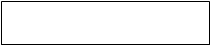 Бачко Петрово село (село)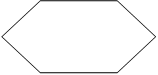          Сребрно језеро (језеро)5. Поређај дате појмове - телефон, звучник, саксија, шешир, авион, воз.а) поазбучном реду: ___________________________________________________________________6б) pо абecednоmrеdu: ___________________________________________________________________66. Усправним цртама раздвој речи тамо где је потребно да би реченица била правилно написана.Неверујем да он незна о чему се ради. 7. Допуни реченицу:Имена _______________________ (СЕВЕРЊАЧА, МАРС, ЈУПИТЕР, СУНЦЕ...) пишу се ___________________________________ почетним словом.8.Правилно напиши називе улица, тргова и булевара.карађорђева улица - ________________________;   колубарски трг - ________________________;   булевар војводе живојина мишића - ________________________;  улица доситеја обрадовића - ________________________;   9. Попуни празна поља у табели:10. Правилно напиши имена празника.Моја слава је свети __________. Са стрицем чекам  нову годину. Код баке идем на бадње вече. Ујка ме је звао за божић. Код куће фарбам јаја за ускрс.0 - 23 = 1;   24 - 46= 2;    47 - 69 = 3;    70 - 84 = 4;    85 - 92 = 5РЕШЕЊЕ- Правописна провера знања1. Напиши правилно:а) своје  име и презиме (и надимак ако га имаш) и датум свог рођења:_____________________________________________________________________ 6б) своју адресу: _________________________________________________________ 3в) назив школе коју похађаш и број разреда и одељења у које идеш: _____________________________________________________________________6г) место у којем станујеш: __________________________________________________ 1д) назив омиљене књиге/часописа: ___________________________________________ 2ђ) име кућног љубимца (ако га имаш): _________________________________________ 12. Напиши правилно следеће реченице:а) иван је негде оставијо маријину свеску погледај у другој фијоци7Иван је негде остави(ј)о Маријину свеску.Погледај у другој фи(ј)оци.б) Napiši је lаtinicоm.7 + 2Ivanjenegdeostavi(j)oMarijinusvesku.Pogledajudrugojfi(j)oci.3. Напиши правилно следећу реченицу:НИКОЛА ЈЕ РЕКАО ФИЛИПУ ЈЕДВА ЧЕКАМ ДА ДОБИЈЕМ ЈОШ ЈЕДНОГ БРАТАНИКОЛА ЈЕ РЕКАО ФИЛИПУ: „ЈЕДВА ЧЕКАМ ДА ДОБИЈЕМ ЈОШ ЈЕДНОГ БРАТА!“4. У облицима су дати географски појмови. Прецртај оне који нису правилно написани:Бачко Петрово село (село)Х         Сребрно језеро (језеро)5. Поређај дате појмове -  телефон, звучник, саксија, шешир, авион, воз.а) по азбучном реду: авион, воз, звучник, саксија, телефон,шешир; 6б) pо абecednоmrеdu: 6avion, saksija, šešir, telefon,voz, zvučnik; 66. Усправним цртама раздвој речи тамо где је потребно да би реченица била правилно написана.Не/верујем да он не/зна о чему се ради. 7. Допуни реченицу:Имена НЕБЕСКА ТЕЛА / ГЕОГ. ПОЈМОВИ (СЕВЕРЊАЧА, МАРС, ЈУПИТЕР, СУНЦЕ...) пишу севеликим почетним словом.8.Правилно напиши називе улица, тргова и булевара.карађорђева улица - Карађорђева улица;   колубарски трг - Колубарски трг;   булевар војводе живојина мишића - БулеварвојводеЖивојинаМишића; улица доситеја обрадовића - УлицаДоситејаОбрадовића;   9. Попуни празна поља у табели:10. Правилно напиши имена празника.Моја слава је Свети __________. Са стрицем чекам Нову годину. Код баке идем на Бадње вече. Ујка ме је звао за Божић. Код куће фарбам јаја за Ускрс.0 - 23 = 1;   24 - 46= 2;    47 - 69 = 3;    70 - 84 = 4;    85 - 92 = 519167412221. стр.:62Поени - 92/___Оцена - ___________________618ИМЕДРЖАВЕИМЕНАРОДАСрбијаСрбин / ___________________Румунија___________________ / Румунка_______________________________/ НорвежанкаФранцускаФранцуз /__________________ЧешкаЧех / ___________________ИМЕГРАДАИМЕСТАНОВНИКАГРАДА______________________________________ / ЛазаревчанкаЛозницаЛозничанин /________________НовиСад________________/______________________________________________/ УжичанкаИМЕОБЛАСТИИМЕЖИТЕЉА / СТАНОВНИКАШумадија2Косово 2Војводина 261. стр.: 622. стр.: 30Ук.: 92Поени - 92/___Оцена - ___________________19167412221. стр.:626ИМЕДРЖАВЕИМЕНАРОДАСрбијаСрбин / СрпкињаРумунијаРумун / РумункаНорвешка Норвежанин/ НорвежанкаФранцускаФранцуз /ФранцускињаЧешкаЧех / ЧехињаИМЕГРАДАИМЕСТАНОВНИКАГРАДАЛазаревацЛазаревчанин / ЛазаревчанкаЛозницаЛозничанин /ЛозничанкаНовиСадНовосађанин /НовосађанкаУжицеУжичанин/ УжичанкаИМЕОБЛАСТИИМЕЖИТЕЉА / СТАНОВНИКАШумадијаШумадинац, ШумадинкаКосово Косовац, Косовка Војводина Војвођанин, Војвођанка1861. стр.:622. стр.:30Ук.: 92